ORDER YOUR MEAL PREP NOW!Please select your choice by choosing the numbers that best fit your needs.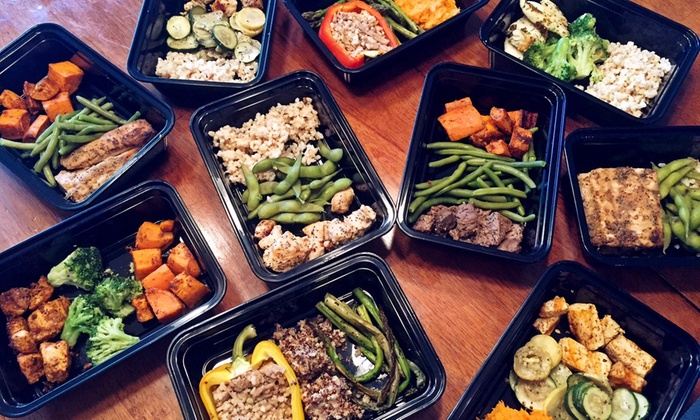 Oven baked BBQ chicken, baked sweet potato and green beans.Baked cilantro lemon, boneless skinless chicken thighsOven roasted bell pepper, stuffed with spinach, chipotle pepper ground turkey, sweet corn, cilantro and Italian three cheese blendsBlack pepper lemon glazed salmon with garlic butter green beans and jasmine riceJerk chicken thighs with lime, herb Jasmin rice with freshly chopped scallions Black pepper lemon glazed salmon with garlic butter green beans and jasmine riceShrimp and broccoli steamed riceChicken fajitas with black beans and spicy riceVegetarian fried riceRosemary chicken thighs with sautéed green beans and zucchini Organic veggie stir-fry dressed in citrus ponzu sauce, with spiced jasmine rice. Zucchini turkey spaghetti Turkey meatloaf stuffed with sautéed spicy spinach, roasted lemon pepper corn and baked sweet potatoes